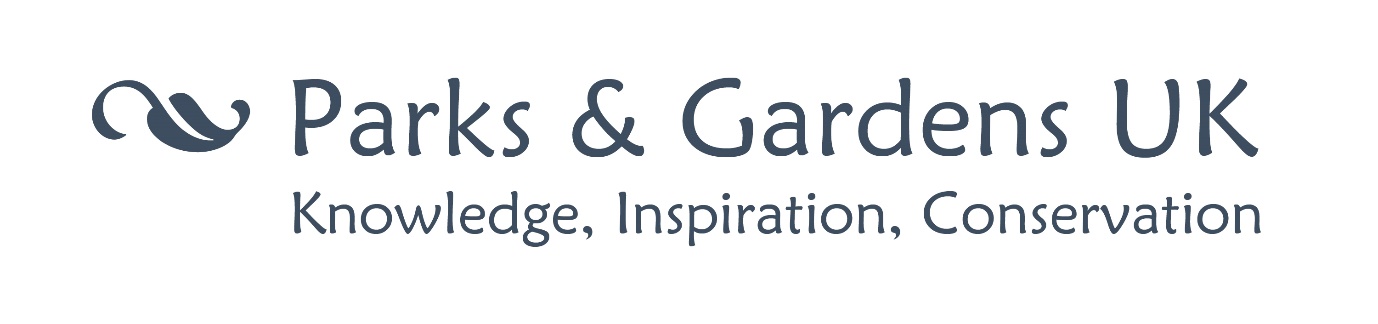 RESEARCH RECORDING FORMSITE RESEARCH AND RECORDING FORM NAME, ADDRESS AND SURVIVAL OWNER/OCCUPIER (IF KNOWN)ACCESSLOCATION KEY INFORMATIONPlease use terms from  thesaurus (in Research and Record Downloads on www.parksandgardens.org) BRIEF CURRENT DESCRIPTION OF SITEBRIEF HISTORY OF SITEHISTORICAL EVENTS TIME LINEOFFICIAL DESIGNATIONS FOR LANDSCAPE (e.g. EH Register, SSSI, Green Belt, )PEOPLE CONNECTED WITH THE MAIN SITEORGANISATIONS ASSOCIATED WITH SITE (other than CGTs and official designating organisations)RESEARCHER /  TRUST CONTACT(please note any details to remain confidential)EXTERNAL WEBSITEARCHIVESHISTORY OF SITESTATEMENT OF SIGNIFICANCECURRENT DESCRIPTION OF SITESPECIAL PLANTING DETAILS (include Ancient and Veteran Trees from www.ancient-tree-hunt.org.uk) (please note date of building even if subsequently demolished)FEATURES (e. lodges, icehouses, fishponds etc)ECOLOGY (Landscape Character Assessments compiled by Local Authorities, available on the internet, contain this information) MAPS AND/ OR PLANS & ATTACHMENTSCopyright permissions need to be gained, where necessary, before historic maps are submitted. If you have attached a map and/or plan please tick to indicate the following:PHOTOGRAPHSHistoric photographs should be supplied to P&GUK with relevant permissions and copyright clearance. Modern photographs should ideally be of 300dpi or higher but lower resolution may be acceptable. Photographers’ agreement to submit must be previously obtained and acknowledged. Subjects should not infringe confidentiality requirements of site owners (e.g. no lead statues) but as many features as possible submitted.Captions for photographs should include a brief narrative.e.g. This is the stable block at *** viewed from the south. It was built in **** by **** for ***. It remains in a good state of preservation and is now in use as the tea rooms.CITATION OF SOURCES OF REFERENCECONSERVATION MANAGEMENT PLANS (available on P&GUK database)Author, Title, Date e.g. Historic Landscape Management, , Hertfordshire: Historic Landscape Management Plan , Revised Draft April 2004, Revised Sept 2004BOOKS AND PRINTED PUBLICATIONSFor Single AuthorAuthor surname, author initial, Title of book (publisher, year of publication) page numbers for the site. e.g. Stroud, D., Capability Brown (Faber & Faber, 1975), pp. 220-21For Two Authorse.g. Symes, M. and S. Haynes, Enville, Hagley, The Leasowes:  (Recliffe Press, 2010)For Multiple Authorse.g. Henderson, P., ‘A Shared Passion: The Cecils and their Gardens’ in Croft, P. (ed), Patronage Culture and Power: The Early Cecils  (Yale Centre for British Art, 2002)Journals and Magazinese.g. Vaughan-Lewis, W., ‘Multiple Long Avenues in : Fact of Fiction?’, Garden History, 40/2 (Winter 2012), pp. 214-27; e.g. Bellamy, J., ‘Preserving Croydon’s Garden Squares’, The London Gardener, 7 (2001-2), pp. 21-26; e.g. Avray Tipping, H., ‘Country Homes: ’, Country Life Illustrated (11 September 1897), p. 268Other Magazines And Journals (if not peer reviewed treat with caution)e.g. Alexander-Sinclair, J., ‘The tyrant and the tycoon’, Gardens Illustrated (June 2009), pp. 62-69;e.g. Country Gardens Trusts newsletter articlesIMAGES, ILLUSTRATIONS AND PAINTINGSFormatRepository or Archive Name, Reference, title of work, illustrator, engraver (if relevant), date (if known).e.g. British Library BL Add Mss 9063 f224 Thomas Baskerfield sketches; e.g. Hertfordshire Archives and Local Studies (HALS): DE/Bg, Hadham Hall from ‘Views of Hertfordshire’ vol ii, p. 59, JC Buckler, n.d. (Buckler lived 1793-1894)PHOTOGRAPHS: HISTORICFormatRepository name, Reference, title, Photographer, date.e.g. Hertfordshire Archives and Local Studies (HALS): CV.Had.Lt 21, The Gatehouse at Hadham Hall, , c.1902PHOTOGRAPHS: MODERNFormatTitle, Photographer, Date, any other detail.e.g. Panshanger Orangery from south, Kate Harwood, 2010, Awaiting RestorationMAPS AND PLANSRepository or Archive Name, Reference, title of work, cartographer/surveyor (if known), engraver (if appropriate), date (if known).e.g. Hertfordshire Archives and Local Studies (HALS): D/Ex 736/E2, survey of Cassiobury Park and land in hand, 1798, DP64A, Kings Langley Tithe Award map, 1838;e.g Cumbria Record Office: WDB86/A23, Plan of Moor Park, Hertfordshire, office of Thomas Mawson, 1924; e.g. British Library: Cotton MS Aug.I.i.75, the catalogue describes this as a map of Cheshunt Park but it is Theobalds parks (in Cheshunt)ORDNANCE SURVEY MAPSOrdnance Survey Drawings: (From BL online or local Record Offices)Name of Sheet, BL Shelf Mark, cartographer, date, scale, web address, date accessed.e.g. Hatfield, OSD 149, Hyett William, 1805, 2”: 1mile, http://www.bl.uk/onlinegallery/onlineex/ordsurvdraw/h/002osd000000009u00101000.html (accessed 3/10/2013)ORRepository: Reference, title or sheet name, cartographer, date, scale (if known).Ordnance Survey MapsRepository: Edition Number, date, scalee.g. Hertfordshire Archives and Local Studies (HALS): 1st edition OS map sheets XXXV, 1883, 6 inches to the mileDOCUMENTSRepository: Name of Archive, Reference Number, Title (if known), Description (if necessary), Datee.g. The National Archives, Kew (TNA:PRO) SC6/HENVIII/6012 NS 1016 ministers’ and receivers’ accounts, 1536/7 and 1539/41e.g. Hatfield House Archives: Hatfield Manor Papers, Summaries 2 Sub-manors etc – conveyance to David Mitchell, 1744SiteName of main siteAlternative name/s of main siteName/s of component area/s of main site, if anyAddressPostcodeSurvival Extant  Part: ground/ below ground level remains   Part: standing remains    Lost   Reconstructed  UnknownOwnership Private  Public  Institutional or Commercial  OtherOwner details confidential: Yes/NoOwner’s nameOwner’s addressOwner’s postcodeIf more than one owner please include details and note other names hereOccupier/s details confidential: Yes/No- please select oneOccupier’s nameIf more than one occupier please include details and note other names hereOpen to publicOpening contact details Visitor facilitiesDirections (if open)Historic CountyCounty/Unitary AuthorityDistrict/BoroughCivil Parish/es (Townland/s NI)CountryOS Landranger Map/ OS Map for Sheet noScaleMap dateGrid lettersGrid ref (6 nos)Form (i.e. type of site) Current Purpose (i.e. current use)Plant Type/Environment(if specific type of garden)Period Context of  Style of site Size in hectares(1 hectare = 2.471 acres1 acre=0.405 ha or 4047 s m)Current description of the main site 3-5 sentences. A more detailed description comes later History of the main site3-5 Sentences. A more detailed history comes later. Include the main designers or architects here.Earliest dateLatest DateThis is a short summary with key dates – please specify exact years.   Designating authorityDesignationReferenceGradeNameDate/periodRoleNameDate/periodRoleCGTCGT Information CoordinatorName of researcherExternal Website. Give URL for  any website for this landscapePlease enter the archive collections used for this site. Details of the individual items  are listed separately History of the main siteHistory of site to include all phases of development and all topographical areas. Please include dates/periods where known. Statement of Significance Please include a 2-3 sentences as a STATEMENT OF SIGNIFICANCE to include, Age, Rarity and survival, Aesthetic value, Evidential value, Historic Association, Landmark Status, Social and Communal ValueCurrent description of the main site Description of landscape as it is now. Please include current use, remaining features, state of preservationNoPlants/planting (please specify dates where known)ConditionConfidential: Yes/No- please select oneP1Building Earliest dateLatest datePrincipal Building TypeType of building from English Heritage Thesauri if possible:http://thesaurus.english-heritage.org.uk/ DesignationsDescriptionsCreators (include architects etc)No.Feature (please specify date, creator, location, description  where known)Feature details confidential: Yes/No F1Soil type GeologyTerrainDate site last visitedShowing:The location of the site and its principal building.The apparent historical boundary of the site.The apparent occupancy and ownership boundaries of divided sites (marking each area with the identity number).Points of entry to the site.Showing the location of component parts and existing features.Showing the direction of views that extend beyond the site boundary and the points from which they may be seen.